Afin d’apporter joie, rires et gaieté aux peuples de toutes générations, le groupe de pirates musiciens « ASTERO-H » propose un voyage dans le temps en reprenant en version rock tous les génériques télés de notre enfance, lors d’un spectacle vivant résolument immersif et unique en son genre.Embarquez avec eux et laissez-vous conter les exploits de GOLDORAK, d’OLIVE et TOM ; les aventures des POKEMON, des CHEVALIERS DU ZODIAQUE ; ou encore la légende d’ALBATOR et des CITES d’OR; sur fond de rock enflammé, et dans une ambiance familiale.Le deuxième album du groupe, « VOL.2 », sorti début 2018, encontre déjà un vif succès et vient confirmer la réussite populaire de ce groupe, lançée en 2015 avec leur premier opus, « Mission One ». Retrouvez-les à la vente via leur site web astero-h.com, sur les sites de téléchargement légal ; et bien sûr, sur les lieux de leurs concerts (liste visible sur astero-h.com).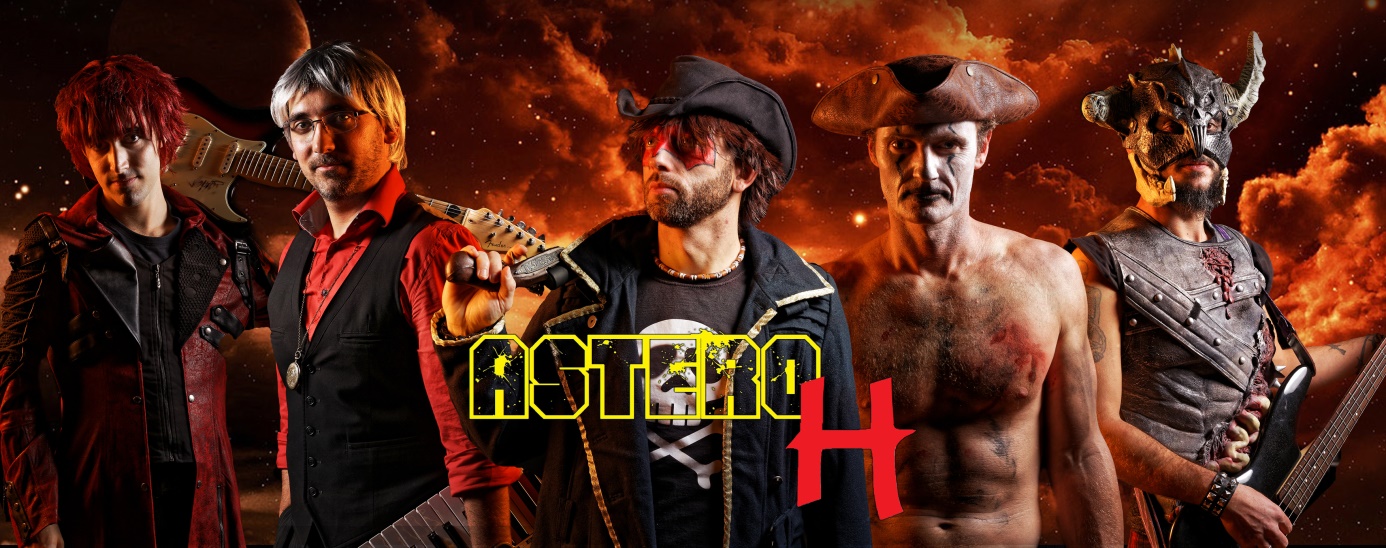 